2017年第十届全国大学生信息安全竞赛决赛住宿信息下图为西安电子科技大学长安校区附近的12家酒店，供参考。参会者也可使用其它网络应用，查询搜索西安电子科技大学（长安校区）附近其它住宿信息。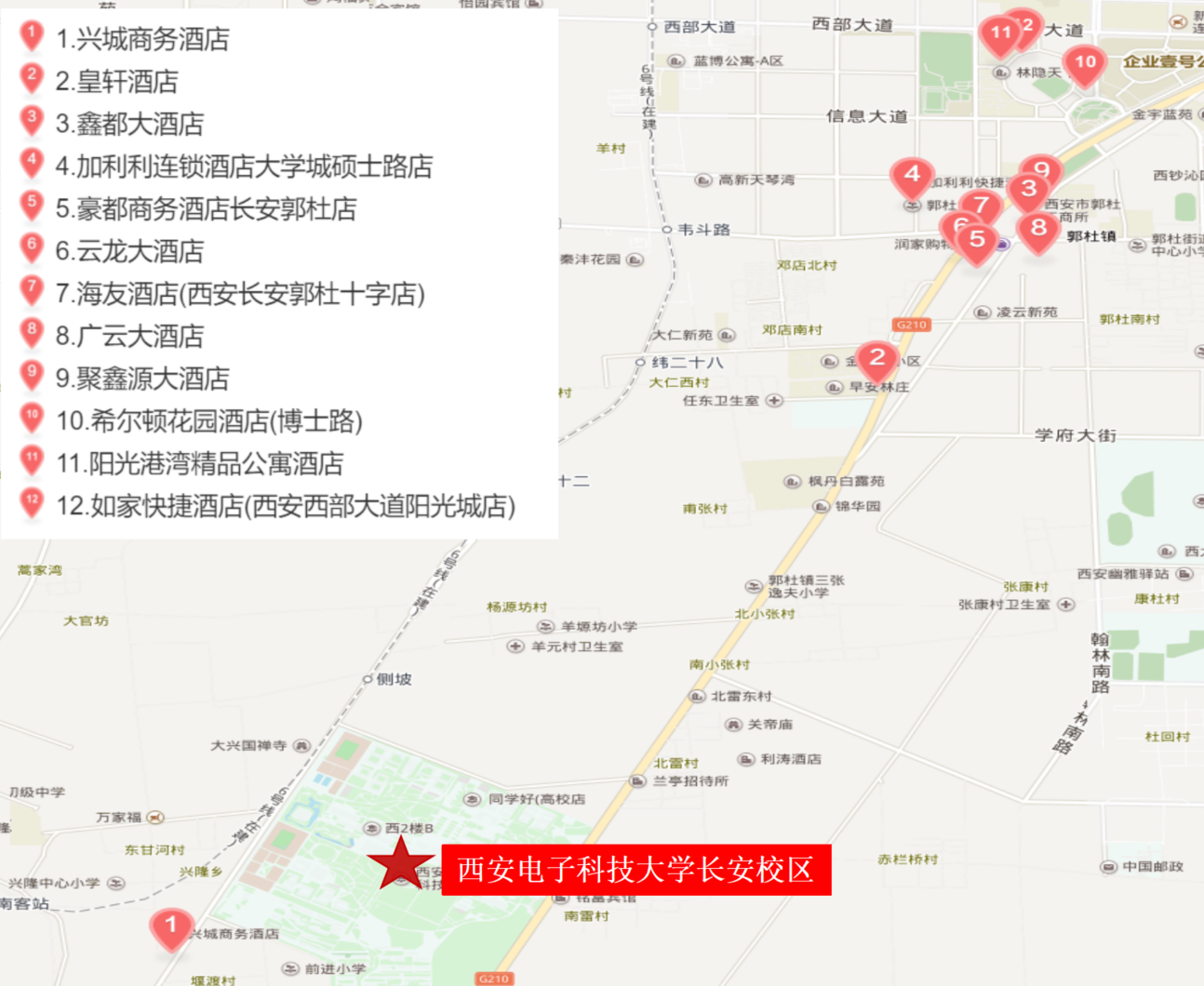 1.名称：西安兴城商务酒店位置：西安长安区三星产业园北价格： 130左右电话： 029-858482152.名称：西安皇轩酒店位置：西沣路郭杜新十字南500米路西，近郭杜南街价格： 172左右电话： 029-656766553.名称：西安鑫都大酒店位置：郭杜镇西沣公路北段1号，近210国道价格： 120左右电话： 029-858438884.名称：西安加利利连锁酒店大学城硕士路店位置：西安雁塔区硕士路36号（郭杜中学北侧），与硕士路十字西南角价格： 116左右电话： 029-626135555.名称：西安豪都商务酒店长安郭杜店位置：西安长安区郭杜新十字东南角价格： 130左右电话： 029-858467886.名称：西安云龙大酒店位置：长安区郭杜西街20号，近西沣路价格：155左右电话：029-820326567.名称：海友酒店（西安长安郭杜十字店）位置：西安高新区郭杜镇工业园区18号，近西沣路。价格：158左右电话：029-89255500 8.名称：西安广云大酒店位置：郭杜十字向东50米，近郭杜北街价格：159左右电话：029-626565559.名称：西安聚鑫源大酒店位置：西安长安区郭杜新十字向北500米，近210国道价格：120左右电话：029-8584577710.名称：西安阳光城希尔顿花园酒店位置：西安雁塔区博士路60号价格：650左右电话：029-8819099911.名称：西安阳光港湾精品公寓酒店位置：西安长安区西部大道阳光新天地24号楼10层价格：170左右电话：029-8111719412.名称：如家快捷酒店（西安西部大道阳光城店）位置：西安高新区阳关天地24号楼价格：220左右电话：029-82289900